Итоговое тестирование по технологии7 классA01:Свойство древесины выдерживать определенные нагрузки не разрушаясь:1)	твердость2)	плотность3)	прочность4)	пластичностьA02:Конструкцию изделия, соединение и взаимодействие его составных частей определяет:1)	конструктивный элемент2)	инструкция3)	чертеж общего вида4)	спецификацияA03:Вначале выполняется:1)	технологический процесс 2)	технологическая операция3)	технологический переход4)	технологический установA04:Чтобы полотно пилы свободно перемещалось в пропиле, производят:1)	заточку зубьев пилы2)	развод зубьев пилы3)	прифуговку вершин зубьев4)	доводку лезвияA05:Для настройки рубанка с металлической колодкой применяют:1)	отвертку2)	рулетку3)	киянку4)	пилуA06:Разность между наибольшим и наименьшим допустимыми размерами детали называют:1)	номинальным размером2)	верхним отклонением3)	посадкой4)	допускомA07:Для большей прочности углового концевого шипового соединения брусков соотношение ширины проушины S2 и толщины бруска S0 определяется формулой:1)	S2=1/2 S0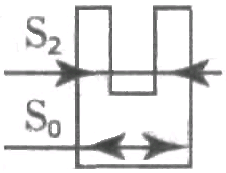 2)	S2=1/3 S03)	S2=0,4 S04)	S2=1/4 S0A08:Последовательность выполнения шипового соединения нарушает пункт:1)	разметка шипов и проушин2)	выдалбливание проушин3)	выпиливание шипов и проушин4)	подгонка шипов и проушинA09:Чтобы привинтить шурупами деталь к торцу деревянного бруска , около торца в бруске просверливают отверстие и забивают в него:штифтнагельшканткондукторA10:Черновое точение конуса проводят:1)	полукруглой стамеской от большого диаметра к меньшему2)	косой стамеской от большого диаметра к меньшему3)	фасонным резцом4)	трезубцемA11:В последовательности точения вазы первым должен быть пункт:1)	в заготовке по центру высверливается глухое отверстие2)	точение внутренней поверхности3)	точение наружной поверхности4)	заготовка крепится шурупами на планшайбеA12:Устройство для передачи движения от одного звена к другому:1)	механизм2)	машина3)	двигатель внутреннего сгорания4)	транспортерA13:Узорчатая сетка из металлических жилок на поверхности древесины:1)	филигрань2)	интарсия3)	маркетри4)	блочная мозаикаA14:В последовательности выполнения мозаичного набора последним должен быть пункт:1)	перевод рисунка гнезда на фоновый шпон2)	вырезание гнезда3)	разметка и вырезание контура вставки4)	склеивание вставки с фоновым шпоном.A15:Рисунок мозаичного набора невозможно размножить:1)	пантографом2)	компьютером со сканером3)	ксероксом4)	калькойA16:Для изготовления молотков, зубил, ножниц, напильников применяется:	1)	конструкционная сталь2)	инструментальная углеродистая сталь3)	легированная сталь4)	чугунA17:Частоту вращения заготовки на токарном станке позволяет изменять:1)	задняя бабка2)	коробка передач3)	коробка скоростей4)	суппортA18:По вершине конуса задней бабки токарного станка настраивается:1)	задняя поверхность лезвия резца2)	передняя поверхность лезвия резца3)	вершина лезвия резца4)	угол заострения лезвия резцаA19:Глубину точения детали настраивают по:1)	суппорту2)	линейке3)	штангенциркулю4)	лимбуA20:Резьбу в отверстиях нарезают:1)	плашкой2)	метчиком3)	шпилькой4)	вороткомA21:Общее в сверлении и фрезировании на станках школьного типа:1)	способ крепления режущего инструмента2)	подача заготовки со столом3)	подача режущего инструмента4)	вращение режущего инструментаA22:Для получения пунктирных линий при тиснении на фольге применяется:1)	штампик2)	роликовая накатка3)	зубчатая накатка4)	давилкаA23:При изготовлении ажурных скульптур из проволоки не применяются:1)	плоскогубцы2)	кусачки3)	круглогубцы4)	заусенцыA24:Полоску для филигранного контура не получают:1)	отливкой из металла2)	отрезанием полоски ножницами от металлического листа3)	расклепыванием проволоки4)	скруткой двух проволокA25:При чеканке не применяется:1)	наклон чекана назад к направлению обхода контура2)	заготовка из металлического листа толщиной 0,3…0,5 мм.3)	закалка заготовки4)	расходникA26:Обои с рельефным пластмассовым рисунком называются:1)	грунтованные2)	пленочные3)	линкруст4)	самоклеящиесяA27:Окрасочный состав, приготовленный путем растирания смеси пигментов и лаков на краскотерках:1)	эмаль2)	масляная краска3)	растворитель4)	грунтовкаA28:Ровная полоска на стыке красок разного цвета:1)	валик2)	трафарет3)	филенка4)	макловицаA29:Для приклеивания керамических плиток при облицовке стен не применяется:1)	клей ПВА2)	цементно-песочный раствор3)	мастика4)	масляная густотертая краскаA31:В себестоимость изделия не входит:1)	стоимость материалов2)	цена изделия3)	затрата на электроэнергию4)	оплата трудаA32:В алгоритм решения изобретательных задач не входит:1)	аналитическая стадия2)	оперативная стадия3)	синтетическая стадия4)	стадия защитыA33:Устранение излишнего многообразия однотипных деталей называется:1)	стандартизация2)	взаимозаменяемость3)	унификация4)	агрегатированиеA34:Точение проходным упорным резцом:1)			2)			3)			4)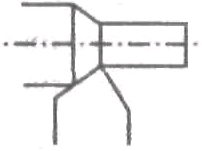 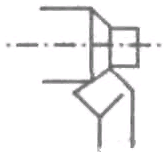 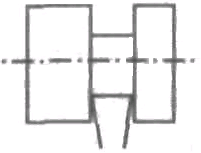 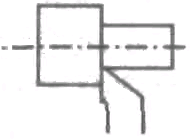 A35:Изображение сечения детали цилиндрической формы: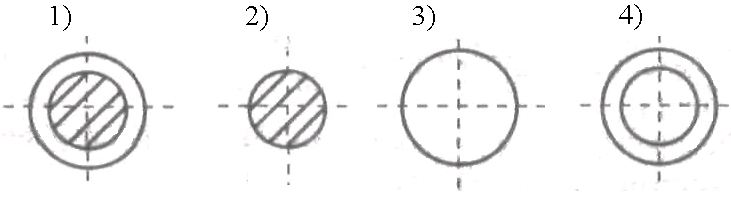 